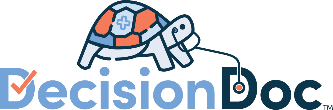 Blurb to include in emailsIf you’re already sending an email out to employees about open enrollment, we encourage you to share a snippet about Decision Doc!Hi  Employees! Open Enrollment is fast approaching, and we know that selecting the right health plan can be difficult. Decision Doc is here to help! You’ll answer a few basic questions and receive a detailed report showing which plan is optimal for you and your family. It’s free, easy, and completely confidential. Head over to www.myhealthmath.com/susd2023 to get started.Email TemplatesHere are standalone emails you can send to employees. Direct emails are one of the best ways to encourage participation. Consider having someone from the executive leadership level send to help catch employees’ attention!Don’t forget that the MHM team can send emails directly to your employees to make things easier for you. If you change your mind and would like us to set this up, let us know!IntroSubject: Don’t Choose a Health Plan in the Dark – Decision Doc Can Shed Some Light! Dear  Employees, We’re pleased to announce that we are continuing our partnership with MyHealthMath for the 2023 benefits year. Decision Doc, their free, quick and easy decision support platform, is available to everyone during Open Enrollment. Employees who use Decision Doc save over $3,700 a year on average. Visit www.myhealthmath.com/susd2023 to use Decision Doc and receive an instant report that matches you to your optimal health plan and saves you the most money. The first 110 employees to use Decision Doc and receive a report will automatically receive a $10 Amazon gift card. First time Decision Doc users will also be entered in a drawing to win one of two $50 Amazon gift cards*. Employees who use Decision Doc will also have the chance to win big!  qualifies for the Decision Doc Sweepstakes. If you use Decision Doc, you’ll be entered into a $2,000 sweepstakes!** Only a limited number of employers are eligible for this exciting opportunity, so be sure to use Decision Doc and get your chance at the sweepstakes: www.myhealthmath.com/susd2023 😊 Check out the Decision Doc User Guide or please reach out to questions@myhealthmath.com for support!All the best,*Limit one (1) gift card per employee. Gift cards will come from gc-orders@gc.email.amazon.com and will be sent by 3pm EST on May 15, 2023. ** NO PURCHASE NECESSARY. MUST BE RESIDENT 0F THE UNITED STATES OR DISTRICT OF COLUMBIA, 18 OR OLDER. VOID WHERE PROHIBITED. USE DECISION DOC TO ENTER.  BEGINS AT 8 AM CST ON January 1, 2023 AND ENDS AT 11 PM CST ON July 31, 2023. PRIZE: ONE (1) $2,000 CASH PRIZE. ADDITIONAL TERMS APPLY. FOR MORE DETAILS INCLUDING ALTERNATIVE METHOD OF ENTRY SEE OFFICIAL RULES AT www.myhealthmath.com/sweepstakes-official-rules-august2023. SPONSOR: MYHEALTHMATH, INC.  Reminder Subject: Don’t Miss Out – Exclusive $2K Sweepstakes for Using Decision Doc!Dear  Employees,By now, you’ve probably heard that we’re providing you with extra support this open enrollment, through our partnership with MyHealthMath. Their online platform, Decision Doc, helps you choose a health plan that can save you $3,700 a year! It only takes a few minutes to get a custom report that matches you to the most optimal health plan for you and your family. The first 110 employees who use Decision Doc will automatically receive a $10 Amazon gift card. If you are using Decision Doc for the first time, you will be automatically entered into a drawing to receive one of two $50 Amazon gift cards. Here’s the link to get started: www.myhealthmath.com/susd2023. As a bonus, MyHealthMath is offering an exclusive opportunity for  employees to win big! If you use Decision Doc, you’ll be entered into a $2,000 sweepstakes** through MyHealthMath! Only a limited number of employers are eligible for this exciting opportunity, so be sure to use Decision Doc and get your chance at the sweepstakes www.myhealthmath.com/susd2023. Already use Decision Doc? Great news – you’ve been automatically entered into this sweepstakes!Get started using Decision Doc here: www.myhealthmath.com/susd2023 (for the best experience, please use the most updated version of Google Chrome on your browser!)Cheers!*Limit one (1) gift card per employee. Gift cards will come from gc-orders@gc.email.amazon.com and will be sent by 3pm EST on May 15, 2023.**NO PURCHASE NECESSARY. MUST BE RESIDENT 0F THE UNITED STATES OR DISTRICT OF COLUMBIA, 18 OR OLDER. VOID WHERE PROHIBITED. USE DECISION DOC TO ENTER.  BEGINS AT 8 AM CST ON January 1, 2023 AND ENDS AT 11 PM CST ON July 31, 2023. PRIZE: ONE (1) $2,000 CASH PRIZE. ADDITIONAL TERMS APPLY. FOR MORE DETAILS INCLUDING ALTERNATIVE METHOD OF ENTRY SEE OFFICIAL RULES AT www.myhealthmath.com/sweepstakes-official-rules-august2023. SPONSOR: MYHEALTHMATH, INC.  Final ReminderSubject: Get the Health Plan You Deserve!  (Plus, last chance for the $2K Sweepstakes!)Dear  Employees,This is your final chance to use Decision Doc and feel extra confident in your health plan choice. Decision Doc is a secure platform that is quick, easy, and confidential, and could save you thousands.Go to www.myhealthmath.com/susd2023 Answer some quick questions about the medical services and prescriptions that you and your family members may need next year. You’ll receive an interactive report showing you the right plan for the upcoming year. You can save the report, try out different scenarios, and even email it to a partner at home!Don’t forget, MyHealthMath is offering an exclusive opportunity for  employees to win big! The $2,000 Sweepstakes:  qualifies for the Decision Doc Sweepstakes.* If you use Decision Doc, you’ll be entered into a $2,000 sweepstakes through MyHealthMath! Only a limited number of employers are eligible for this exciting opportunity, so be sure to use Decision Doc and get your chance at the sweepstakes 😊.  www.myhealthmath.com/susd2023. 
Already use Decision Doc? Great news – you’ve been automatically entered into this sweepstakes! Get started using Decision Doc here: www.myhealthmath.com/susd2023 (for the best experience, please use the most updated version of Google Chrome on your browser!)Sincerely,* NO PURCHASE NECESSARY. MUST BE RESIDENT 0F THE UNITED STATES OR DISTRICT OF COLUMBIA, 18 OR OLDER. VOID WHERE PROHIBITED. USE DECISION DOC TO ENTER.  BEGINS AT 8 AM CST ON January 1, 2023 AND ENDS AT 11 PM CST ON July 31, 2023. PRIZE: ONE (1) $2,000 CASH PRIZE. ADDITIONAL TERMS APPLY. FOR MORE DETAILS INCLUDING ALTERNATIVE METHOD OF ENTRY SEE OFFICIAL RULES AT www.myhealthmath.com/sweepstakes-official-rules-august2023. SPONSOR: MYHEALTHMATH, INC.  